Биатлон. SPIKE PRIMEЛиния трассы: ширина 4 см., черного цвета.Мишень – цилиндр (алюминиевая банка 330 мл оклеенная бумагой).Столб – 2 цилиндра, поставленные друг на друга. Столбы расположены в четырех кружках без нумерации. 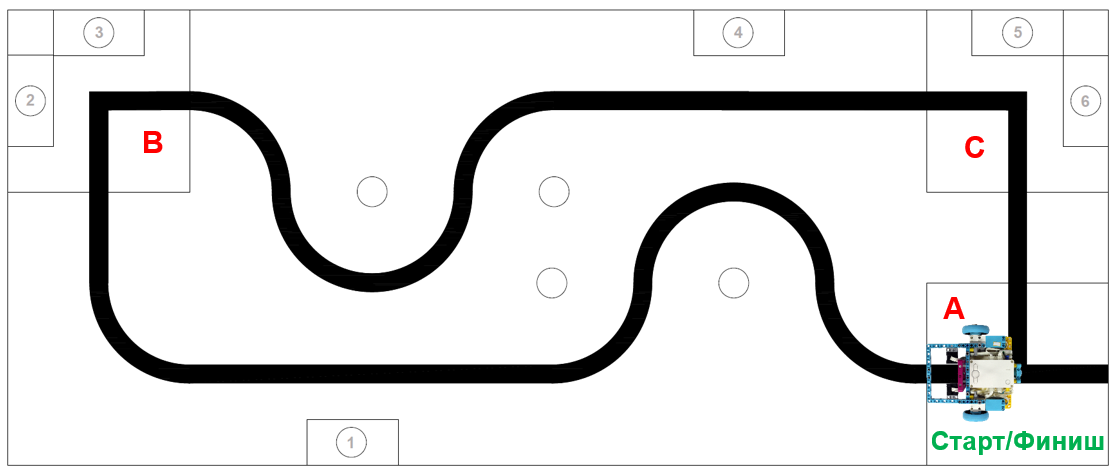 РоботНа старте максимальная ширина робота 25 см., длина – 25 см. Высота и вес робота не ограничены.Во время соревнования размеры робота могут меняться, но не должны выходить за пределы 40 х 40 см.Правила состязанийРобот стартует из зоны старта/финиша.Стартовав из зоны старта/финиша, робот проходит по порядку контрольные зоны А, В и С, следуя по черной линии, и финиширует в зоне старта/финиша.ЗаданияСбить мишени с отметок 1, 2, 3, 4.Захватить мишени в отметках 5, 6, и удерживая их, финишировать в зоне старта/финиша. При удержании мишени должны находиться в вертикальном положении, касаться робота и поверхности поля.Ход проведения соревнованийДается 2 попытки. В зачет идет сумма попыток. Как начисляются очки жюри будет определять в день проведения соревнования.